Update for key stakeholders
6 April 2023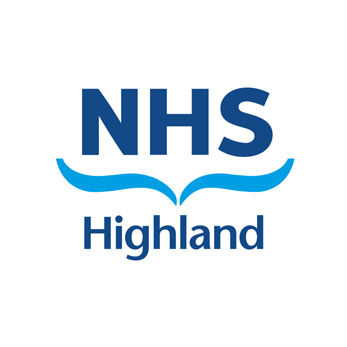 Balfour Beatty appointed to lead key redesign projectsNHS Highland is pleased to confirm that Balfour Beatty Plc has been appointed as the Principal Supply Chain Partner for the Lochaber and Caithness General Hospital redesign projects.Balfour Beatty will take on the role of managing contractor, leading the design and construction processes for the new hospital in Fort William and the refurbishment of Caithness General in Wick.These two projects represent an investment of over £160 million in our rural general hospitals over the next five to seven years. The Caithness General project is also just one element of a much wider programme of transformational change to adult health and social care services in Caithness.Balfour Beatty have recently worked with NHS Highland in delivery of the new hospitals in Broadford and Aviemore, as well as the National Treatment Centre in Inverness. Their design team has extensive experience of delivering new-build health facilities across Scotland.NHS Highland will issue a press release to the media about this later today, embargoed until midday on Monday 10 April 2023.Main’s House care homeOn 1 April 2023, NHS Highland formally took over operation of Main’s House care home, following completion of sale on the property by the Highland Council and legal transfer of service to NHS Highland. NHS Highland and The Highland Council reached an agreement with the Joint Administrator operating Main’s House to enable service continuity earlier this year.Over the past few weeks, NHS Highland has worked with the administrators, The Highland Council and the Care Inspectorate to establish registration and conclude legal matters and manage practical arrangements that need to be in place to manage a seamless transition.  The Care Inspectorate registration of the service is through a variation of the Wade Centre’s registration. The variation is intended to be temporary while NHS Highland pursues outright registration for the care home to be achieved with a six-month period.All staff have transferred to NHS Highland under their existing terms and conditions as per TUPE regulations. We are undertaking further recruitment to the service. The next few months will be a period of consolidation, with involvement from care and support services, such as Adult Social Care professional leadership, estates, ehealth, people services and procurement to ensure care is delivered to the highest standards possible within a homely and safe environment.Feedback			If you have comments or queries please contact nhshighland.feedback@nhs.scot